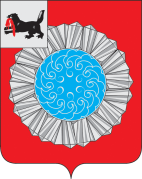 РОССИЙСКАЯ ФЕДЕРАЦИЯИРКУТСКАЯ ОБЛАСТЬ КОНТРОЛЬНО-СЧЕТНАЯ ПАЛАТА МУНИЦИПАЛЬНОГО ОБРАЗОВАНИЯ СЛЮДЯНСКИЙ РАЙОНЗАКЛЮЧЕНИЕпо  итогам внешней проверки  годового   отчета об исполнении бюджета  Утуликского сельского поселения за 2015 год29.04.2016 г.                        № 01/29-24/08г. Слюдянка           Контрольно-счетной палатой муниципального  образования Слюдянский  район (далее - КСП муниципального района) проведена внешняя проверка  годового отчета об исполнении бюджета муниципального образования Утуликского сельского  поселения за 2015 год, по итогам которой подготовлено настоящее заключение. При подготовке заключения использованы; Устав Утуликского сельского  поселения, Положение о бюджетном процессе в Утуликском муниципальном образовании», иные материалы, представленные  администрацией Утуликского сельского  поселения по запросу КСП муниципального района. Общие положенияВ соответствии  со статьей 264.4 Бюджетного кодекса Российской Федерации  годовой отчет об исполнении бюджета до его рассмотрения в представительном органе подлежит внешней проверке.Цель мероприятия: определение полноты  годовой бюджетной отчетности и достоверности показателей годового отчета об исполнении  бюджета муниципального образования - Утуликского сельского  поселения, согласно решению Думы Утуликского сельского  поселения от  30.12.2014 г. № 28-3 сд «О  бюджете Утуликского муниципального образования на 2015 год и на  плановый период  2016 и 2017 годов».Предмет мероприятия: годовой отчет об исполнении бюджета муниципального образования - Утуликского сельского поселения за 2015 год, а также документы и материалы, подлежащие представлению в Думу Утуликского сельского  поселения  одновременно с годовым отчетом об исполнении бюджета.Сроки проведения мероприятия: с 1 апреля 2015 года по 1 мая 2015 года.Годовой отчет об исполнении бюджета Утуликского сельского поселения за 2015 год  поступил в КСП муниципального района  01.04.2016 года, что соответствует  требованиям пункта 3 статьи 264.4 Бюджетного кодекса Российской Федерации (далее - Бюджетный кодекс РФ), решению Думы Утуликского сельского поселения «О бюджетном процессе в  Утуликском муниципальном  образовании»Вопросы организации по формированию, утверждению и контролю за  исполнением местного бюджета в Утуликском муниципальном образовании регламентированы Уставом Утуликского муниципального образования, зарегистрированного 06.10.2003 года отделом  Главного управления Министерства юстиции Российской Федерации по Сибирскому округу в Иркутской области и УОБАО, регистрационный № RU 385183042016001 (новая редакция)  и Положением «О бюджетном процессе в Утуликском муниципальном образовании», принятом решением Думы Утуликского сельского поселения от 28.12.2012 г. №14а-3сд (в ред. от 28.10.2015 г. №34-3сд).Представленные администрацией сельского поселения документы и материалы одновременно с отчетом об исполнении местного бюджета  за 2015 год  соответствуют  перечню материалов, установленному  ст. 264.1 Бюджетного кодекса Российской Федерации.Бюджетная отчетность  включает в себя следующие  документы:- отчет об исполнении бюджета;- баланс  исполнения бюджета;- отчет о финансовых результатах деятельности;          - отчет о движении денежных средств;- пояснительная записка к отчету об исполнении бюджета.В ходе внешней проверки исследованы  показатели  доходной и расходной части местного бюджета за 2015 год, источники финансирования дефицита  местного бюджета. Проведен анализ остатков средств на едином  бюджетном счете после завершения принятых обязательств по состоянию на 01.01.2016 г. Всего на счете муниципального образования числится  478,3 тыс. руб., из них нецелевые средства в сумме 47,7 тыс. руб. и  средства Дорожного фонда в сумме 430,6 тыс. руб.Дана оценка соблюдения бюджетного законодательства РФ, в том числе Инструкции о порядке  составления и представления годовой квартальной и месячной отчетности об исполнении бюджетов бюджетной системы РФ, утвержденной приказом Минфина от 28.12.2010 №191н.Согласно ст. 13 решения Думы Утуликского   сельского поселения «Об утверждении Положения о  бюджетном процессе в Утуликском муниципальном образовании» от 28.12.2012 г. №14а-3сд (в ред. от 28.10.2015 г. №34-3сд) полномочиями по составлению проекта бюджета, организации исполнения бюджета и контролю за его исполнением, составлению сводной бюджетной росписи, обеспечению управления муниципальным долгом  обладает администрация Утуликского сельского поселения.Основные характеристики местного бюджетаПервоначальные параметры бюджета Утуликского муниципального образования на 2015 год  утверждены решением  Думы  Утуликского сельского поселения (далее –Утуликское МО) от 30.12.2014 г. № 28-3сд в следующих значениях:- общий объем доходов в сумме 4 902,2 тыс. руб., в том числе безвозмездные поступления -2 514,5 тыс. руб.;- общий объем расходов -5 141,0  тыс. руб.;- размер дефицита бюджета в сумме 238,8 тыс. руб. или 9,99%  утвержденного общего годового объема доходов бюджета города  без учета утвержденного объема безвозмездных поступлений.В течение 2015 года  в решение Думы Утуликского МО от 30.12.2014 г. № 28-3сд восемь раз вносились изменения. В окончательной  редакции данного решения утверждены основные характеристики: - общий объем доходов в сумме  10 923,5 тыс. руб., в том числе безвозмездные поступления -  8 153,8 тыс. руб.;- общий объем расходов  -  12 171,3 тыс. руб.;- размер дефицита районного бюджета в сумме 1 247,8 тыс. руб. или 45%  утвержденного общего годового объема доходов бюджета поселения без учета утвержденного объема безвозмездных поступлений.Исполнение по доходам  составило 8 358,1 тыс. руб., в том числе безвозмездные поступления 5 653,8 тыс. руб., по расходам - в сумме 7 909,5 тыс. руб., профицит бюджета составил 448,6 тыс. руб. (таблица, тыс. руб.)Как  видно из таблицы, увеличение бюджетных назначений по сравнению с первоначальной редакцией решения Думы в течение 2015 года осуществлено по доходам на 6 021,3 тыс. руб., в том числе по группе «налоговые и неналоговые доходы»  на 381,9 тыс. руб., по группе «безвозмездные поступления»  на 5 639,3  тыс. руб.  Расходы  местного бюджета по сравнению с первоначальной редакцией решения Думы увеличены на 7 030,3тыс. руб.Дефицит бюджета увеличен  на 1 009,0 тыс. руб.Сравнительный анализ утвержденных показателей сводной бюджетной росписи  Утуликского МО на 2015 год и на плановый период 2016  и 2017 годов, проекта решения об исполнении бюджета Утуликского сельского поселения  за 2015 год, формы 0503317 отчета об исполнении бюджета показал соответствие решению Думы Утуликского МО от 30.12.2015 г. № 48-3сд «О внесении изменений в решение Думы  Утуликского МО «О бюджете Утуликского сельского поселения на 2015 год и на плановый период 2016 и 2017 годов» доходов, расходов и источников финансирования дефицита бюджета.Доходы местного  бюджета исполнены в сумме 8 358,1 тыс. руб., что на 2 565,4   тыс. руб. меньше, чем утверждено уточненным решением о бюджете или 76,5% от плана.В целом  налоговые и неналоговые доходы исполнены  в сумме 2 704,3 тыс. руб.  или 97,6% к утвержденным назначениям 2015 года. По сравнению  с прошлым периодом налоговые доходы увеличились на  14% и составили 330,0 тыс. руб.(таблица, тыс. руб.).В связи с внесением изменений в Бюджетный кодекс РФ абзаца 3 части 5 статьи 62 с 2015  года  подверглись сокращению собственные доходы в части неналоговых доходов (арендная плата за земли государственная собственность на которые не разграничена и доходов от продажи имущества (земельные участки), которые в полном объеме поступают в бюджет района. Наибольший удельный вес от общего объема  налоговых доходов занимает налог на доходы физических лиц 34,8% или 941,7 тыс. руб., что составляет 112,3% от плановых назначений 838,5 тыс. руб.  Первоначально налог на доходы физических лиц был утвержден в сумме 637,3 тыс. руб. По сравнению с аналогичным периодом прошлого  года поступления  доходов от налога на доходы физических лиц  увеличилось на 47,7%. Недоимка по данному виду  налога составила  по нормативу отчислений в местные бюджеты 33,0 тыс. руб.Акцизы по подакцизным товарам  поступили в объеме 726,1 тыс. руб. или 92,8% от утвержденных назначений 782,5 тыс. руб. Удельный вес от общего объема  налоговых составил 26,8%. Первоначально  плановые назначения были утверждены в сумме 565,3 тыс. руб. Темп роста по сравнению с аналогичным периодом прошлого  составил 28,4%.Налог на имущество физических лиц составил 162,3 тыс. руб. или 68,2%  от плановых назначений 238,0 тыс. руб. Удельный вес от общего объема  налоговых составил 6,0%.  Первоначально  плановые назначения были утверждены в сумме 365,2 тыс. руб. Темп роста по сравнению с аналогичным периодом прошлого  снижен до  44,4%. Снижение поступлений произошло в связи увеличением кадастровой стоимости на объекты собственности (граждане оспаривали начисления налога и производили уплату согласно перерасчетов).  Недоимка по налогу на имущество физических лиц на 01.01.2016 г. составила 828,9 тыс. руб.Удельный вес от общего объема  налоговых доходов  по земельному  налогу  составляет31,9 %  в денежном выражении  863,5 тыс. руб. или 95,9% от плановых назначений  900,0тыс. руб.  Первоначально земельный налог был утвержден в сумме 806,6тыс. руб. Темп роста по сравнению с аналогичным периодом прошлого  составил 107,0% .Недоимка по земельному налогу на 01.01.2016 г. составила 2 657,8 тыс. руб.Наибольший удельный вес в структуре доходов занимают безвозмездные поступления  от бюджетов других уровней 67,6%. По состоянию на 01.01.2016 года доходы бюджета Утуликского МО по группе «Безвозмездные перечисления»  исполнены в сумме  5 653,8 тыс. руб. или  69,3% от плановых назначений 8 153,8 тыс. руб. Исполнение в разрезе безвозмездных поступлений составило:Дотации-1 486,9 тыс. руб. или 100% от плановых назначений;Субсидии -  3 997,7 тыс. руб. или 61,5% от плановых назначений 6 497,7 тыс. руб. из них:- субсидия на софинансирование расходных обязательств по выплате денежного содержания с начислениями на него главам, муниципальным служащим органов местного самоуправления поселений Иркутской области, а также заработной платы с начислениями на нее работникам учреждений культуры (за исключением технического и вспомогательного персонала), находящихся в ведении органов местного самоуправления Иркутской области  907,4 тыс. руб. или 100% от плановых назначений; -субсидия на выравнивание обеспеченности поселений Иркутской области по реализации ими их отдельных расходных обязательств  2 609,0 тыс. руб. или 100% от плановых назначений; - субсидия из областного бюджета местным бюджетам в целях реализации мероприятий, направленных на повышение эффективности бюджетных расходов муниципальных образований Иркутской области 200,0 тыс. руб. или 100%  от плановых назначений;- субсидия на осуществление мероприятий перечня народных инициатив 281,3 тыс. руб. или 100% от плановых назначений;Субвенции -  120,2 тыс. руб. или 100% от плановых назначений.Расходы в окончательной редакции решения  Думы Утуликского МО утверждены в сумме 12 171,3 тыс. руб., исполнены в сумме  7 909,5 тыс. руб. или 64,9%, что  выше показателей предыдущего  периода  2014 года  на 2 768,6  тыс. руб. или на 153,8%. Увеличение расходной части бюджета Утуликского МО  по сравнению с предыдущим периодом 2014 года  произошло в связи с передачей полномочий  по созданию условий для организации досуга и обеспечение жителей поселения услугами организаций культуры на уровень поселения   в соответствии  сп. 12  ст. 14  Федерального закона  131-ФЗ  от  МО Слюдянский район (создано новое юридическое лицо Муниципальное казенное учреждение культуры «СДК пос. Утулик» и приняты новые расходные обязательства).Также  с  01.03.2015г. (№137-ФЗ в ред. от 31.03.2015г. «О введении в действие Земельного Кодекса»,  № 171-ФЗ от 23 июня 2014 г. "О внесении изменений в Земельный кодекс Российской Федерации и отдельные законодательные акты Российской Федерации".) переданы полномочия по земле на уровень МО Слюдянский район, в связи  с чем принят специалист, на которого дополнительно заложен ФОТ и расходы на содержание рабочего места.Из общего объема бюджетных ассигнований расходы, осуществляемые  за счет целевых средств областного и федерального бюджетов составил за 2015 год  4 117,9 тыс. руб. или 52%.Социально-значимые  расходы бюджета в 2015 году составили  - 3 926,8 тыс.  руб. или 86 %  от общей суммы расходов, что выше показателей 2014 года на  58,3 тыс. руб. в том числе:  - оплата труда -  4 515,1 тыс. руб. или  57% всех расходов (2014 год -  3773,3  тыс. руб.), увеличение по причине принятия специалиста по земельным отношениям, а также образование нового юридического лица МКУК «СДК пос. Утулик»;  -  начисления на оплату труда  - 1 151,5тыс. руб. или 15 % всех расходов (2014 год - 1 043,1 тыс. руб.);   - оплата коммунальных услуг, электроэнергия - 400,9 тыс. руб. или 5 % всех расходов (2014 год - 162,9 тыс. руб.).Объем неисполненных  бюджетных назначений  в 2015 году составил 4 261,7  тыс. руб. или 36 %.Исполнение расходной части местного бюджета  за 2015 год в разрезе разделов бюджетной классификации характеризуется следующими данными (тыс. руб.):Анализ данных формы 0503164 «Сведения об исполнении бюджета» (приложение  к пояснительной записке) показал, что наибольший объем не исполненных бюджетных ассигнований имеет место в целом по разделам и подразделам бюджетной классификации расходов бюджетов РФ.По разделу  01 «Общегосударственные вопросы» расходы освоены в объеме 5 528,8 тыс. руб. или 69,9% от плановых назначений, в разрезе подразделов исполнение составило:- 01 02 «Функционирование высшего должностного лица органа местного самоуправления» - 893,1 тыс. руб. при плане 908,9 тыс. руб.(содержание главы администрации муниципального образования), экономия произошла за счет перечислений страховых взносов  в январе 2016 года;-  0104 «Функционирование Правительства Российской Федерации, высших исполнительных органов государственной власти субъектов Российской Федерации, местных администраций» - 4 634,9 тыс. руб. при плане 5 380,7 тыс. руб. (содержание местной администрации), экономия по фонду оплаты труда произошла за счет вакансий;- 01 11 «Резервные фонды» - 0,0 тыс. руб. при плане   0,5 тыс. руб., отсутствие необходимости в использовании фонда; - 0113 «Другие общегосударственные вопросы» -0,7 тыс. руб. при плане 0,7 тыс. руб.;Исполнение по разделу 02 подразделу 03 «Мобилизационная и вневойсковая подготовка» составило 87,2 тыс. руб. или 100,% от плановых назначений. Расходы осуществлены за счет средств федерального бюджета на осуществление полномочий по первичному воинскому учету на территориях, где отсутствуют военные комиссариаты.По разделу 04 00 «Национальная экономика»  расходы освоены в объеме  591,2 тыс. руб. или 16,2% от плановых назначений 3 658,2 тыс. руб., в разрезе подразделов исполнение составило:- 0401 «Общеэкономические вопросы» - 32,3 тыс. руб.  или 100% от плановых назначений. Расходы произведены за счет средств областного бюджета  по следующим направлениям:- 04 06  «Водное хозяйство» в сфере водоснабжения и водоотведения -  0,0 тыс. руб. Расходы на проведение водоохранных мероприятий по укреплению дамбы реки Утулик перенесены на 2016 год (субсидия на реализацию данных мероприятий в 2015 году не поступила);- 0409 «Дорожное хозяйство (дорожные фонды)» расходы составили 558,9 тыс. руб. или 53,4% от плана  1 045,8 тыс. руб.,  расходы направлены на:         - содержание дорог в зимнее время, чистка дорог в сумме 318,4 тыс. руб.;- содержание светильников уличного освещения в сумме 50,3 тыс. руб.;- оплата коммунальных расходов, связанных с организацией уличного освещения в сумме 190,2 тыс. руб.Экономия средств по данному разделу произошла в  связи с тем, что  оплата  выполненных работ  планируется  в январе 2016 года (данные средства числятся на остатках).По разделу 05 00 «Жилищно-коммунальное хозяйство»  расходы составили 469,6  тыс. руб. или 65,7% от плана  714,3 тыс. руб.,   в том числе по подразделам: По подразделу 05 03 «Благоустройство» расходы освоены на 65,7% и направлены на: - сбор и вывоз мусора - 147,5 тыс. руб.;- уличное освещение - 322,1 тыс. руб.По разделу 08 00 «Культура, кинематография» расходы  составили  в сумме 904,3  тыс. руб. или 82,7% от плановых назначений 1 092,3 тыс. руб. Экономия по данному разделу составила 188,0 тыс. руб. за счет отпусков без сохранения заработной платы  и экономии электроэнергии.По разделу 14 03 «Межбюджетные трансферты общего характера бюджетам субъектов РФ и муниципальных образований» расходы использованы в  полном объеме 328,4 тыс. руб. Согласно сведениям об исполнении мероприятий  в рамках целевых программ (ф. 0503166), на территории Утуликского сельского  поселения в 2015 году действовало 6 муниципальных  программ, общий объем которых предусмотрен в сумме 12 171,3 тыс. руб. исполнен в сумме 7 909,5 тыс. руб. Удельный вес расходов местного бюджета, предусмотренных в рамках мероприятий целевых программ, составил 100%.Анализ исполнения МЦП представлен в следующей таблице, тыс. руб. Как видно из представленной таблицы, исполнение  муниципальных  программ составило  в среднем  от 53,4- 100% от плановых назначений, не исполнено 4 261,8 тыс. руб. Наибольшее неисполнение бюджетных назначений отмечено по программам «Охрана окружающей среды в Утуликском муниципальном образовании на 2015-2017 года»  в сумме 0,0 тыс. руб.  и «Развитие автомобильных дорог общего пользования местного значения, находящихся в границах населенных пунктов Утуликского Муниципального образования на 2015-2017 годы» в сумме 486,9 тыс. руб.Муниципальная программа «Совершенствование механизмов управления Утуликского муниципального образования на 2015-2017 годы»При плане 6 706,5 тыс.  руб. исполнение составило 5 944,4 тыс. руб. или 88,6%. Удельный вес программы в общих расходах бюджета составил 75,2%. Расходы, осуществляемые за счет средств федерального и областного бюджета в рамках программы, составили за 2015 год 3 642,9 руб. или 46% расходов программы, из них за счет:- субсидия на софинансирование расходных обязательств по выплате денежного содержания с начислениями на него главам, муниципальным служащим органов местного самоуправления поселений Иркутской области, а также заработной платы с начислениями на нее работникам учреждений культуры (за исключением технического и вспомогательного персонала), находящихся в ведении органов местного самоуправления Иркутской области в сумме 907,4 тыс. руб.;- субсидия на выравнивание обеспеченности поселений Иркутской области по реализации ими их отдельных расходных обязательств в сумме 2 447,7 тыс. руб.;субсидия из областного бюджета местным бюджетам в целях реализации мероприятий, направленных на повышение эффективности бюджетных расходов муниципальных образований Иркутской области в сумме 200,0 тыс. руб.;- субвенция на осуществление первичного воинского учета из федерального бюджета в сумме 87,2 тыс. руб.;- субвенция на осуществление областного государственного полномочия по определению перечня должностных лиц органов местного самоуправления, уполномоченных составлять протоколы об административных правонарушения, предусмотренных отдельными законами Иркутской области об административной ответственности в сумме 0,7 тыс. руб.Наибольший удельный вес программы составляют расходы на выплату заработной платы и начислений на нее в объеме 82%, расходы на коммунальные платежи составили 0,8%, другие расходы составили17,2%.Муниципальная программа «Развитие жилищно-коммунального хозяйство Утуликского муниципального образования на 2015-2017 годы»При плане 32,3 тыс. руб. исполнение составило 32,0 тыс.  руб. или 100%. Удельный вес программы в общих расходах бюджета составил 0,4%. Расходы, осуществляемые за счет средств областного бюджета в рамках программы  составили за 2015 год 32,3 тыс. руб. или 100% расходов программы, в частности за счет Субвенции из областного бюджета на выполнение государственных областных полномочий в сфере водоснабжения и водоотведения.Муниципальная программа «Развитие автомобильных дорог общего пользования местного значения, находящихся в границах населенных пунктов Утуликского Муниципального образования на 2015-2017 годы»         При плане 1 045,8 тыс.  руб. исполнение составило 558,9  тыс.  руб. или 53,4%. Удельный вес программы в общих расходах бюджета составил 7,1%. Расходы осуществлялись за счет средств «Дорожного фонда», созданного на территории Утуликского сельского поселения, который сформирован за счет поступлении  доходов от уплаты акцизов. Расходы программы направлены на следующие мероприятия:- содержание дорог в зимнее время, чистка дорог от снега в сумме 318,4 тыс. руб.;- содержание светильников уличного освещения в сумме 50,3тыс. руб.;- оплата за коммунальные расходы, связанные с организацией уличного освещения в сумме 190,2 тыс. руб.Муниципальная программа «Благоустройство Утуликского муниципального образования на 2015-2017 годы»  При плане 714,3 тыс.  руб. исполнение составило 469,6 тыс.  руб. или 5,9%. Удельный вес программы в общих расходах бюджета составляет 5,9%.Данная программа реализовывалась:- за счет средств местного бюджета в сумме 188,3 тыс.  руб., в том числе 14,8 тыс. руб. направлены на софинансирование мероприятий «Народные инициативы»;- за счет средств областного бюджета «Субсидия на осуществление мероприятий народных инициатив» в сумме 281,3 тыс. руб.Муниципальная программа «Развитие культуры в Утуликском муниципальном образовании на 2015-2017 годы»При плане 1 092,3 тыс. руб. исполнение составило 904,3 тыс.  руб. или 82,8%. Удельный вес программы в общих расходах бюджета составляет 11,4%. Расходы, осуществляемые за счет средств местного и областного бюджета в рамках программы, составили за 2015 год 161,3тыс. руб. или 17,8% расходов программы, в частности за счет субсидии на выравнивание обеспеченности поселений Иркутской области по реализации ими их отдельных расходных обязательств.Наибольший удельный вес программы составляют расходы на выплату заработной платы и начислений на нее в объеме 82,1%, расходы на коммунальные платежи составили 17,9%.Муниципальная программа «Охрана окружающей среды в Утуликском муниципальном образовании на 2015-2017 года»Муниципальной программой Утуликского сельского поселения разработана программа «Охрана окружающей среды в Утуликском муниципальном образовании на 2015-2017 года», подпрограммой которой является «Развитие водохозяйственного комплекса на территории Утуликского муниципального образования». Данная программа предполагает ресурсное обеспечение за счет средств областного бюджета (Субсидия на проведение водоохранных мероприятий) в сумме 2 500,1 тыс. руб., а также средства местного бюджета в сумме 80,0 руб. 	При плане 2 580,1тыс. руб. исполнено 0,00 тыс. руб. средства областного бюджета не поступили в бюджет муниципального образования.Решением Думы Утуликского сельского  поселения от 30.12.2014 г. № 28-3 сд «О  бюджете Утуликского муниципального образования  на 2015 год и на плановый период 2016 и 2017 годов»  утвержден  один  главный  распорядитель  бюджетных средств  - 961 администрация  Утуликского сельского поселения (далее - ГРБС).Источники  финансирования дефицита бюджета Источники внутреннего финансирования дефицита МО Утуликского сельского поселения   на 2015 год  утверждены в сумме 1 247,8 тыс. руб. или 45%%  утвержденного общего годового объема доходов бюджета без учета утвержденного объема безвозмездных поступлений за счет:-  получение кредитов от других бюджетов бюджетной системы –1 624,1 тыс. руб.;- погашение бюджетных кредитов  от других уровней бюджетной системы  - минус 406,0 тыс. руб.;- изменение остатков средств на счетах 29,7 тыс. руб. Бюджетные назначения исполнены с профицитом 448,5 тыс. руб. за счет остатков  бюджетных средств на счетах бюджета.Анализ  показателей  финансовой отчетностиПояснительная записка представлена по форме ОКУД 0503160, содержит анализ показателей финансовой отчетности районного бюджета  и информацию по отклонению  между  показателями форм отчета в соответствии с требованиями Инструкции № 191н.Согласно данных  формы  по ОКУД  0503169 «Сведения по дебиторской и кредиторской задолженности» по состоянию на 01.01.2016 г.   общая сумма  кредиторской задолженности составила 224,4  тыс. руб., что меньше общей суммы   кредиторской задолженности на 01.01.2015 на 245,3 тыс. руб.  Просроченная  кредиторская задолженность на 01.01.2016 года  отсутствует. Дебиторская задолженность  на конец отчетного периода составила  - минус 1 591,2  тыс. руб., в том числе:    - дебиторская задолженность по арендной плате за земли государственная собственность на которые не разграничена в сумме 1 224,4тыс. руб.;    - дебиторская задолженность, перечисленная на приобретение ГСМ перед ООО «РН-Карт-Иркутск» в сумме 6,3 тыс. руб.;- дебиторская задолженность по НДФЛ в сумме 138,6 тыс. руб.;- дебиторская задолженность перед ФСС в сумме 221,9 тыс. руб.  Остаток средств на счетах бюджета по состоянию на 01.01.2016 года по балансу составил 478,3тыс. руб., в том числе остаток нецелевых средств –47,7тыс. руб. и  средства Дорожного фонда в сумме 430,6 тыс. руб.Выводы:	1. Формы годового отчета за 2015 год соответствуют совокупности исходных данных для ее формирования по объемам средств и отнесению их к кодам бюджетной классификации.	2. Фактов способных негативно повлиять на достоверность отчетности, непрозрачности и неформативности показателей отчетности не выявлено.	3. В целом показатели годовой бюджетной отчетности взаимоувязаны. Бюджетная  отчетность за 2015 год соответствует  требованиям Инструкции  №191н и по основным параметрам является достоверной.4. Несоответствие показателей бюджетной отчетности по доходам, расходам и источникам финансирования дефицита бюджета в ходе проверки не выявлено.Рекомендации:В целом, Контрольно-счетная палата МО Слюдянский район полагает,  что годовой отчет об исполнении  бюджета  муниципального образования –Утуликского сельского поселения за 2015 год может быть рекомендован к рассмотрению  на публичных слушаниях, а также Думой Утуликского сельского поселения.Председатель КСП МО Слюдянский район                                     Р.А.ЩепелинаНаименованиеРешение (первонач. редакция)Решение (окончат. редакция)ОтклонениеПлан (роспись) (ф.0503317)Факт  (ф.0503117)ОтклонениеОтклонение% исп.1234=3-2567=6-58=5-39=6/5Всего доходов в т. ч.4 902,210 923,56 021,310 923,58 358,1- 2 565,40,076,5налоговые и неналоговые доходы2 387,72 769,6381,92 769,62 704,3- 65,30,097,6Безвозмездные поступления 2 514,58 153,85 639,38 153,85 653,8- 2 500,00,069,3Всего расходов5 141,012 171,37 030,312 171,37 909,5- 4261,80,064,9Дефицит (-),Профицит (+)238,81 247,81 009,01 247,8448,6- 799,20,0хНаименование доходных источниковИсполнение 2014 г.Утв. бюдж. назначения на 2015 г.Исполнение 2015 г.% исп.Темп роста  2015 к 2014 г. (%)12345=4/36=4/2Налоговые доходы, в  т. ч.:2 374,32 769,62 704,397,6114,0Налог на доходы физических лиц 637,3838,5941,7112,3147,7Акцизы  по подакцизным товарам565,3782,5726,192,8128,4Налог на имущество физических лиц  365,2238,0162,368,244,4Земельный налог806,6900,0863,595,9107,0Государственная пошлина0,010,610,61000,0Неналоговые доходы всего, в т. ч.890,80,00,00,00,0Арендная плата за земельные участки и имущество792,50,00,00,00,0Доходы от продажи земельных участков98,30,00,00,00,0ИТОГО налоговые и неналоговые доходы 3 265,12 769,62 704,397,682,8Код разделаНаименование разделаИсполнено 2014 г.Утв. назначения на 2015 г.Исполнено 2015 г.% исполненияУд. вес.123567=6/5801 00Общегосударственные вопросы в том числе:5 518,96 290,85 528,887,969,901 02  Функционирование высшего должностного лица субъекта Российской Федерации и муниципального образования800,7908,9893,198,311,301 04  Функционирование Правительства Российской Федерации, высших исполнительных органов государственной власти субъектов Российской Федерации, местных администраций4 714,45 380,74 634,986,158,601 11Резервные фонды0,00,50,00,00,001 13Другие общегосударственные вопросы0,70,70,7100,08,502 00Национальная оборона в том числе:80,887,287,2100,01,102 03Мобилизационная и вневойсковая подготовка80,887,287,2100,01,103 00Национальная безопасность и правоохранительная деятельность в том числе:437,40,00,00,00,003 13  Другие вопросы в области национальной безопасности и правоохранительной деятельности437,40,00,00,00,004 00Национальная экономика в том числе:334,23 658,2591,216,27,504 01  Общеэкономические вопросы32,332,332,3100,00,404 06Водное хозяйство0,02 580,10,00,00,004 09  Дорожное хозяйство (дорожные фонды)301,91 045,8558,953,47,005 00Жилищно-коммунальное хозяйство в том числе:695,1714,3469,665,75,905 03Благоустройство695,1714,3469,665,75,908 00Культура, кинематография в том числе:0,01 092,3904,382,711,408 01Культура0,01 092,3904,382,711,414 00Межбюджетные трансферты в том числе:335,3328,4328,4100,04,114 03  Прочие межбюджетные трансферты общего характера335,3328,4328,4100,04,1Расходы всего:Расходы всего:7 401,812 171,37 909,5 64,9х№п/пНаименованиепрограммыУтверждено бюджетной росписью, тыс. руб.Исполнено%  исполнения Причины отклонений1Совершенствование механизмов управления Утуликского муниципального образования на 2015-2017 годы6 706,55 944,488,6Оплата страховых взносов перенесена на январь 2016 г.2Развитие жилищно-коммунального хозяйство Утуликского муниципального образования на 2015-2017 годы32,332,3100,0-3Развитие автомобильных дорог общего пользования местного значения, находящихся в границах населенных пунктов Утуликского Муниципального образования на 2015-2017 годы1 045,8558,953,4Оплата расходов запланирована на 1 квартал 2016 г.4Благоустройство Утуликского муниципального образования на 2015-2017 годы714,3469,665,7Отсутствие средств в бюджете5Развитие культуры в Утуликском муниципальном образовании на 2015-2017 годы1 092,3904,382,8Экономия средств по зарплате за счет отпусков без содержания и электроэнергии6Охрана окружающей среды в Утуликском муниципальном образовании на 2015-2017 года2 580,10,00,0Субсидия не поступила в 2015 г. т.к. проведение водоохранных мероприятий перенесено на 2016 годИТОГО по программам12 171,3 7 909,564,9